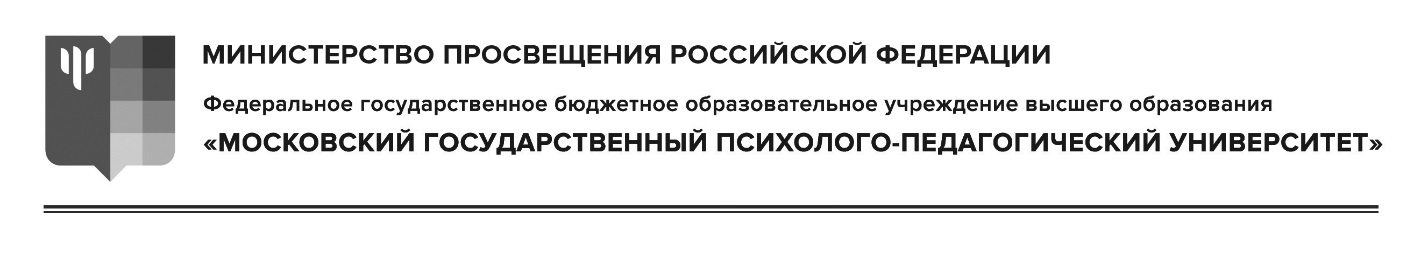 П Р И К А З     _______________			                       	               №_____________Об истечении сроков трудовыхдоговоров у педагогических работников ФГБОУ ВО МГППУ, относящихся кпрофессорско-преподавательскому составу, в 2020/2021 учебном годуВ соответствии с пунктом 7 Положения о порядке замещения должностей педагогических работников, относящихся к профессорско-преподавательскому составу, утвержденного приказом Министерства образования и науки Российской Федерации от 23 июля 2015 г. № 749,п р и к а з ы в а ю: 1. Объявить фамилии и должности педагогических работников ФГБОУ ВО МГППУ, относящихся к профессорско-преподавательскому составу, у которых в 2020/2021 учебном году истекает срок трудового договора:2. Отделу по информационной политике и связям с общественностью (Эркенова Ф.С.) разместить информацию, согласно пункту 1 настоящего приказа, на официальном сайте ФГБОУ ВО МГППУ в сети Интернет (раздел «Конкурс на должности педагогических работников, относящихся к ППС»).3. Директорам институтов, деканам факультетов, заведующим кафедрами довести информацию, указанную в пункте 1 настоящего приказа, до соответствующих работников ФГБОУ ВО МГППУ.4. Контроль за исполнением настоящего приказа оставляю за собой.Ректор								                 А.А. МарголисЕ.В. Ракович rakovichev@mgppu.ruРассылка:Все структурные подразделенияИсполнитель:________________ Е.В. Ракович (495) 608-05-80rakovichev@mgppu.ru№п/п№п/пФ.И.О.Должностьсрок окончания трудового договора1Абдулаева Елена АлександровнаДоцент31.12.20202Авдеева Наталия НиколаевнаПрофессор31.08.20213Адильжанова МайяПреподаватель30.12.20204Александрова Лада АнатольевнаДоцент31.08.20215Артеменков Сергей ЛьвовичПрофессор31.12.20206Афонина Галина СеменовнаСтарший преподаватель31.08.20217Бабанин Петр АлексеевичСтарший преподаватель31.08.20218Барцалкина Виктория ВасильевнаДоцент31.08.20219Белашева Христина ВалерьевнаДоцент30.12.202010Бовина Инна БорисовнаПрофессор31.08.202111Богданович Наталья ВикторовнаДоцент31.08.202112Борякова Наталья ЮрьевнаДоцент31.12.202013Бохоров Константин ЮльевичДоцент31.10.202014Бусарова Ольга РенатовнаДоцент31.08.202115Важнова Светлана АлексеевнаСтарший преподаватель30.12.202016Власенкова Ирина НиколаевнаДоцент30.10.202017Власова Наталия ВикторовнаДоцент31.08.202118Габриелян Яна СуреновнаПреподаватель30.12.202019Голованова Ирина АлександровнаПреподаватель30.12.202020Гордон Маргарита МихайловнаСтарший преподаватель31.12.202021Горячева Татьяна ГермановнаДоцент30.10.202022Гринченко Юрий ВасильевичПрофессор30.10.202023Гузова Александра ВикторовнаДоцент31.12.202024Дворянчиков Николай ВикторовичПрофессор31.08.202125Дегтярев Артём ВикторовичСтарший преподаватель31.08.202126Дедова Ольга ВитальевнаСтарший преподаватель31.12.202027Доронина Татьяна ВладимировнаДоцент31.12.202028Евдокимова Наталия СергеевнаПреподаватель30.12.202029Егорова Марина АлексеевнаПрофессор30.10.202030Емельянова Елизавета АндреевнаПреподаватель30.12.202031Емельянова Ирина ВикторовнаСтарший преподаватель31.10.202032Ермакова Елена ЮрьевнаДоцент31.08.202133Ефремова Елена СергеевнаСтарший преподаватель30.12.202034Зверева Наталья ВладимировнаПрофессор31.12.202035Иволина Татьяна ВикторовнаСтарший преподаватель31.12.202036Калантарова Марина ВитальевнаСтарший преподаватель30.04.202137Калмыкова Анна СтаниславовнаСтарший преподаватель30.12.202038Камин Андрей АлександровичПреподаватель30.12.202039Каримулина Елена ГеннадьевнаДоцент31.10.202040Карягина Татьяна ДмитриевнаДоцент31.10.202041Кашенков Юрий БорисовичСтарший преподаватель30.12.202042Кедрова Наталия БонифатьевнаДоцент30.10.202043Кириллов Иван ЛьвовичДоцент31.08.202144Кислова Инна ВитальевнаДоцент31.08.202145Клопотова Екатерина ЕвгеньевнаДоцент30.10.202046Конокотин Андрей ВладимировичПреподаватель30.12.202047Копьев Андрей ФеликсовичПрофессор30.10.202048Корнева Елена НиколаевнаДоцент31.10.202049Корниенко Александра АндреевнаДоцент30.12.202050Кривцова Анна СергеевнаДоцент31.08.202151Кудрявцев Владимир ТовиевичПрофессор31.12.202052Кузнецов Игорь МихайловичДоцент31.08.202153Кузнецова Ирина ПавловнаДоцент31.12.202054Кулик Сергей ДмитриевичПрофессор31.12.202055Ларина Лариса ЮрьевнаПреподаватель30.12.202056Лисицын Владислав АлександровичСтарший преподаватель30.12.202057Литвинов Александр ВикторовичПрофессор31.08.202158Литвинова Анна ВикторовнаДоцент31.08.202159Лобанова Анна ВячеславовнаДоцент30.12.202060Логинова Галина ПавловнаПрофессор31.12.202061Лукин Владимир НиколаевичПрофессор30.10.202062Мазаева Екатерина СергеевнаСтарший преподаватель31.10.202063Максудова Елена АнатольевнаСтарший преподаватель30.12.202064Маринова Татьяна ЮрьевнаПрофессор31.12.202065Махмудова Света МусаевнаПрофессор31.12.202066Мешкова Татьяна АлександровнаПрофессор31.08.202167Милёхин Андрей ВикторовичДоцент15.03.202168Молостова Анна НиколаевнаДоцент31.10.202069Нечаев Николай НиколаевичПрофессор31.12.202070Николаева Алла АлексеевнаДоцент31.08.202171Николаевская Ирина АндреевнаПреподаватель30.12.202072Новгородцева Александра ПавловнаПрофессор30.10.202073Нуркаева Ирина МихайловнаДоцент31.08.202174Ослон Вероника НисоновнаПрофессор31.12.202075Панов Игорь ИвановичСтарший преподаватель31.08.202176Пенкина Марина ЮрьевнаСтарший преподаватель30.12.202077Первушина Ирина МихайловнаСтарший преподаватель30.10.202078Петров Владислав ЕвгеньевичДоцент31.12.202079Пимонов Владимир АлександровичДоцент31.08.202180Поздняков Вячеслав МихайловичПрофессор31.12.202081Поливанова Катерина НиколаевнаПрофессор31.08.202182Полосина Анна АлексеевнаСтарший преподаватель31.08.202183Польская Наталия АнатольевнаПрофессор30.04.202184Попова Светлана ЮрьевнаДоцент30.12.202085Пуговкина Ольга ДмитриевнаДоцент31.08.202186Путалова Ирина БорисовнаДоцент30.12.202087Розенова Марина ИвановнаПрофессор30.10.202088Рычкова Ольга ВалентиновнаПрофессор31.12.202089Савицкая Наталья ВасильевнаДоцент31.08.202190Савченко Ирина АлексеевнаДоцент31.08.202191Самкова Ирина АнатольевнаСтарший преподаватель30.12.202092Санина Светлана ПетровнаДоцент31.12.202093Семья Галина ВладимировнаПрофессор30.06.202194Серебрякова Каринэ АрташесовнаДоцент30.12.202095Сечко Александр ВладимировичДоцент31.08.202196Симонова Светлана АнатольевнаПрофессор31.12.202097Соколов Владимир ВячеславовичДоцент31.10.202098Сотская Мария НиколаевнаДоцент31.08.202199Степанов Михаил ЕвграфовичДоцент30.12.2020100Степанов Сергей СергеевичДоцент30.10.2020101Сунько Татьяна ЮрьевнаДоцент31.10.2020102Талаш Татьяна АндреевнаПреподаватель30.04.2021103Ткачева Виктория ВалентиновнаПрофессор30.06.2021104Толстых Наталия НиколаевнаПрофессор31.08.2021105Третяк Элину ВалериевнуСтарший преподаватель30.04.2021106Уляшев Константин ДмитриевичСтарший преподаватель30.12.2020107Федоров Валерий ВладимировичСтарший преподаватель31.08.2021108Хаперская Анна ЮрьевнаСтарший преподаватель30.12.2020109Харченко Максим АндреевичДоцент31.08.2021110Хохлова Алина ЮрьевнаДоцент30.10.2020111Храмов Евгений ВладимировичДоцент30.04.2021112Чеботарева Елена ЮрьевнаДоцент30.06.2021113Чернушевич Владимир АнатольевичДоцент31.08.2021114Шеманов Алексей ЮрьевичПрофессор31.08.2021115Шермазанян Лилит ГамлетовнаСтарший преподаватель 30.04.2021116Шерягина Елена ВладимировнаДоцент30.10.2020117Шишкова Маргарита ИгоревнаДоцент30.12.2020118Шпагина Еелена МихайловнаДоцент31.08.2021119Шумакова Наталья БорисовнаПрофессор30.10.2020120Эльконинова ЛюдмилаДоцент31.12.2020121Ягловская Елена КонстантиновнаПрофессор30.12.2020122Яровикова Юлия ВладимировнаДоцент31.12.2020Согласовано: Ученый секретарьУченого совета УниверситетаНачальник отдела поинформационной политикеи связям с общественностьюНачальник отдела по работе с персоналомЗаведующий секторомдокументационного обеспеченияЕ.В. ФилипповаФ.С. ЭркеноваИ.А. ЕгоровА.Н. Эглит